Téma týdne: Jaro kolem násZáměr celku: objevování našeho okolí, změn, které v přírodě probíhají na jaře okolo nás. Zažít pocit sounáležitosti s přírodou a místem kde vyrůstáme. Rozvíjení přirozených poznávacích citů (zvídavost, zájem, radost z objevování) Osvojovat si poznatky o svých pohybových schopnostech.Pondělí 18.5.Rozcvička:Rušná část: Hra na zvířata (zaměření na lokomoční pohyby)Volný běh v prostoru v rytmu např. bubínku. Jakmile učitelka/maminka přestane hrát, začíná čarovat svou kouzelnou hůlkou „Čáry máry, pod kočáry ať jsou tady samý……,“ vyvolá někoho z dětí, které vymyslí, v jaké zvíře se proměníme (děti se střídají)Ptáčci – ruce na ramenou, poskakujeme snožmo po špičkáchMyšky – chodíme po špičkáchČápy – Vysoká kolena, natažené ruce před tělem jako dlouhý zobákMedvědi – kolíbáme se z nohy na nohu, ruce jsou nahoře jako tlapyOpice – chůze po vnější hraně chodidelKoníci – cval stranou, ruce v bok Žáby – dlouhé skoky, výskok ze dřepu, ruce nahořeKočky – lezeme po kolenou, protáhneme záda (hřbety)Pejsci – jsme na všech čtyřech, kolena jsou ve vzduchu, zadek nahořeRaci – lezeme pozpátku po čtyřech zády k zemi, zadek je nad podložkouHadi – plazíme se po zemiZdravotní cvičení:Vydýcháme se ve stoji rozkročném nádech nosem, pusa je zavřená, výdech pusou 3x za sebouStoj spojný, ruce rozpažené a točíme se kolem do kola, zda kolem sebe máme místo, pokud do někoho vrážíme posuneme se kousek dál, poté si sedneme na zemSed zkřížený skrčmo (turecký sed), rovná záda, pohyb hlavou dopředu a zpět (nezakláníme hlavu) pomalý pohyb – doprovázíme slovy ano, anoSed zkřížený skrčmo, rovná záda a otáčíme hlavu ze strany na stranu, pomalý pohyb – doprovázíme slovy ne, ne Sed zkřížený skrčmo, rovná záda a zvedáme ramena k uším, pomalý pohyb – doprovázíme slovy nevím, nevímSed zkřížený skrčmo, ruce na kolena a snažíme se vytáhnout hlavu nahoru, ramena dozadu a rovná záda (jako baletky)Sed zkřížený skrčmo, ruce na kolena a nahrbíme záda (jako loupežníci)Sed, ruce připažit a střídáme špičky – propneme vpřed a fajfky – přitáhneme palce k tělu a snažíme se mírně zvednout paty nad podložkuSed, ruce připažit a jedna noha provádí cvik špička, druhá fajfka a střídámeRelaxace: dechové cvičeníLeh na zádech, ruce na břicho (na pupík), kdo chce zavře oči. Děti se snaží být potichu, jen poslouchají hlas učitelky/maminky. Dýchají tak, aby se jim při nádechu nafukovalo břicho (jako by v něm měly balón). Komunitní kruh1. pohybová báseň "Motýlek"Letí, letí motýlek,(děti mávají pažemi)má pár velkých křidýlek.(ukážou rozevřené dlaně)Nektar z květů saje,(napodobí síní nektaru)se včelkou si hraje.(pohladí dítě vedle sebe/maminku)2. povídání o tom, co máme na jaře nejraději a proč3. určování rostlin a hmyzu podle encyklopedií a herbářůSvačina / pauza 30 minutLogopedické procvičování: a) napodobujeme včelku (bzzzz, bzzzz, bzzzz), hada (sssss, sssss, sssss), kočku (mňau, mňau, mňau), cvrčka (ccccc, ccccc, ccccc), pejska, jak vrčí (vrrr, vrrr, vrrr), žábu, jak nafukuje tváře, ptáčka (píp, píp, píp), rybu (pohybujeme našpulenými rty) b)  říkáme slova a vytleskáváme slabiky (koč-ka/tlesk-tlesk, pam-pe-liš-ka atd.)Pobyt venkuProcházka jarní přírodou s plněním úkolůNajdi:sedmikráskukvetoucí stromptáčkapoupě (nerozkvetlou květinu)včelkuPoslouchej:ptáčkyvčelkyšustění listí na stromechDotkni se:trávykůry stromukvětůPřičichni:ke květinámlistům stromůkůřeHýbej se:proběhni se po trávězaskákej si po cestědohoď šiškou, klacíkem, co nejdále do loukyOběd - pomoc s přípravou a sklízením stolu.  OdpočinekRozvoj jemné motoriky – viz. pracovní listy níže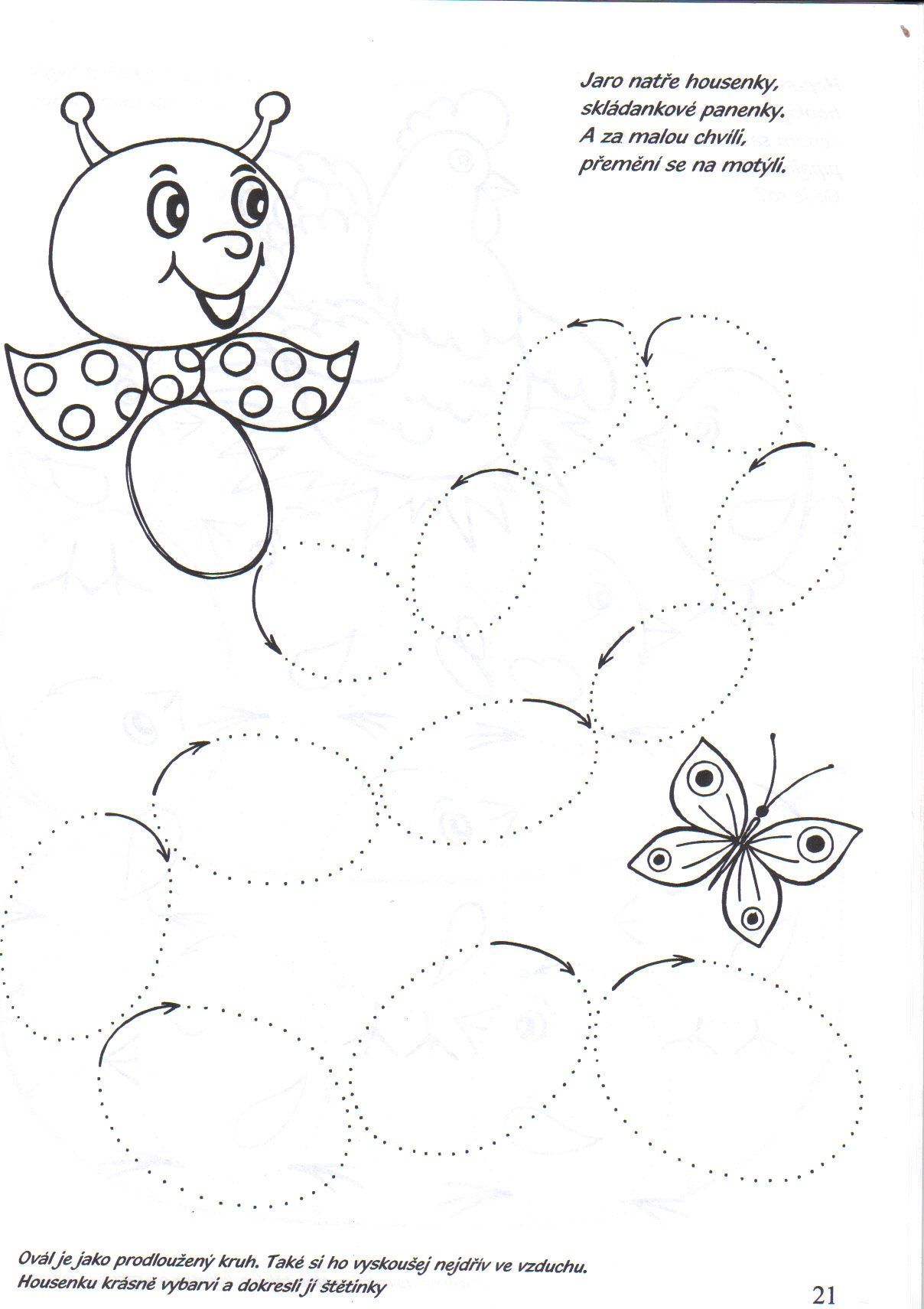 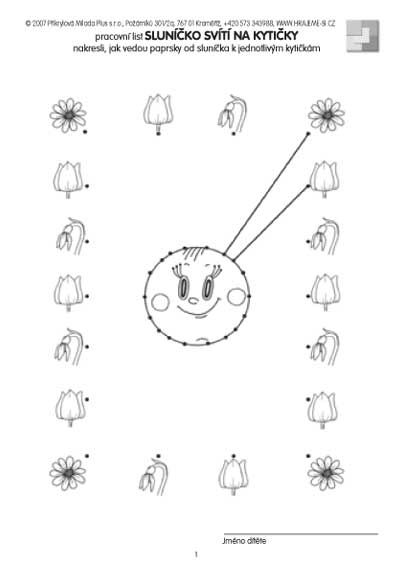 